Form 36(Regulation 37)(In typescript and completed in duplicate)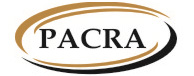 THE PATENTS AND COMPANIES REGISTRATION AGENCYThe Companies Act, 2017(Act No. 10 of 2017)____________The Companies (Prescribed Forms) Regulations, 2018(Section 286)Available at www.pacra.org.zmNOTICE OF PROPOSED AMALGAMATION NOTICE OF PROPOSED AMALGAMATION NOTICE OF PROPOSED AMALGAMATION NOTICE OF PROPOSED AMALGAMATION NOTICE OF PROPOSED AMALGAMATION NOTICE OF PROPOSED AMALGAMATION PART ACOMPANY DETAILSPART ACOMPANY DETAILSPART ACOMPANY DETAILSPART ACOMPANY DETAILSPART ACOMPANY DETAILSPART ACOMPANY DETAILSCompany Number Indicate the 12 digit registration numberCompany Name Indicate the name as captured on the certificate of incorporationPART BAMALGAMATION DETAILSPART BAMALGAMATION DETAILSPART BAMALGAMATION DETAILSPART BAMALGAMATION DETAILSPART BAMALGAMATION DETAILSPART BAMALGAMATION DETAILSAmalgamating companiesIndicate the name of the companies as they appear on the respective certificates of incorporation and their 12 digit registration numbersCOMPANY NAMECOMPANY NUMBERCOMPANY NUMBERAmalgamating companiesIndicate the name of the companies as they appear on the respective certificates of incorporation and their 12 digit registration numbersAmalgamating companiesIndicate the name of the companies as they appear on the respective certificates of incorporation and their 12 digit registration numbersState company to be dissolvedWhere one of the Companies continues after amalgamation, state the Company to be dissolved.PART CPARTICULARS OF NOTICEPART CPARTICULARS OF NOTICEPART CPARTICULARS OF NOTICEPART CPARTICULARS OF NOTICEPART CPARTICULARS OF NOTICEPART CPARTICULARS OF NOTICENotice is given that the board of directors of ………………(indicate name of company) has proposed that the company amalgamates with …………… (indicate name of other company) and that:Copies of the proposal to amalgamate are available at the respective registered offices of the companies to be amalgamated and at ……. (indicate where else the proposal is available where applicable) for inspection from ……… to …….. hours.A shareholder or creditor of the amalgamating companies or any other person from the companies is entitled to be supplied at no cost, with a copy of the proposal to amalgamate.Notice is given that the board of directors of ………………(indicate name of company) has proposed that the company amalgamates with …………… (indicate name of other company) and that:Copies of the proposal to amalgamate are available at the respective registered offices of the companies to be amalgamated and at ……. (indicate where else the proposal is available where applicable) for inspection from ……… to …….. hours.A shareholder or creditor of the amalgamating companies or any other person from the companies is entitled to be supplied at no cost, with a copy of the proposal to amalgamate.Notice is given that the board of directors of ………………(indicate name of company) has proposed that the company amalgamates with …………… (indicate name of other company) and that:Copies of the proposal to amalgamate are available at the respective registered offices of the companies to be amalgamated and at ……. (indicate where else the proposal is available where applicable) for inspection from ……… to …….. hours.A shareholder or creditor of the amalgamating companies or any other person from the companies is entitled to be supplied at no cost, with a copy of the proposal to amalgamate.Notice is given that the board of directors of ………………(indicate name of company) has proposed that the company amalgamates with …………… (indicate name of other company) and that:Copies of the proposal to amalgamate are available at the respective registered offices of the companies to be amalgamated and at ……. (indicate where else the proposal is available where applicable) for inspection from ……… to …….. hours.A shareholder or creditor of the amalgamating companies or any other person from the companies is entitled to be supplied at no cost, with a copy of the proposal to amalgamate.Notice is given that the board of directors of ………………(indicate name of company) has proposed that the company amalgamates with …………… (indicate name of other company) and that:Copies of the proposal to amalgamate are available at the respective registered offices of the companies to be amalgamated and at ……. (indicate where else the proposal is available where applicable) for inspection from ……… to …….. hours.A shareholder or creditor of the amalgamating companies or any other person from the companies is entitled to be supplied at no cost, with a copy of the proposal to amalgamate.PART DDECLARATION PART DDECLARATION PART DDECLARATION PART DDECLARATION PART DDECLARATION PART DDECLARATION First Name:Surname:Capacity:          Director                            Secretary            Signature:                                                  Date:First Name:Surname:Capacity:          Director                            Secretary            Signature:                                                  Date:First Name:Surname:Capacity:          Director                            Secretary            Signature:                                                  Date:First Name:Surname:Capacity:          Director                            Secretary            Signature:                                                  Date:First Name:Surname:Capacity:          Director                            Secretary            Signature:                                                  Date:This notice must be published in the daily newspaper of general circulation in Zambia. The form may be varied to meet the circumstances of the case.This notice must be published in the daily newspaper of general circulation in Zambia. The form may be varied to meet the circumstances of the case.This notice must be published in the daily newspaper of general circulation in Zambia. The form may be varied to meet the circumstances of the case.This notice must be published in the daily newspaper of general circulation in Zambia. The form may be varied to meet the circumstances of the case.This notice must be published in the daily newspaper of general circulation in Zambia. The form may be varied to meet the circumstances of the case.This notice must be published in the daily newspaper of general circulation in Zambia. The form may be varied to meet the circumstances of the case.